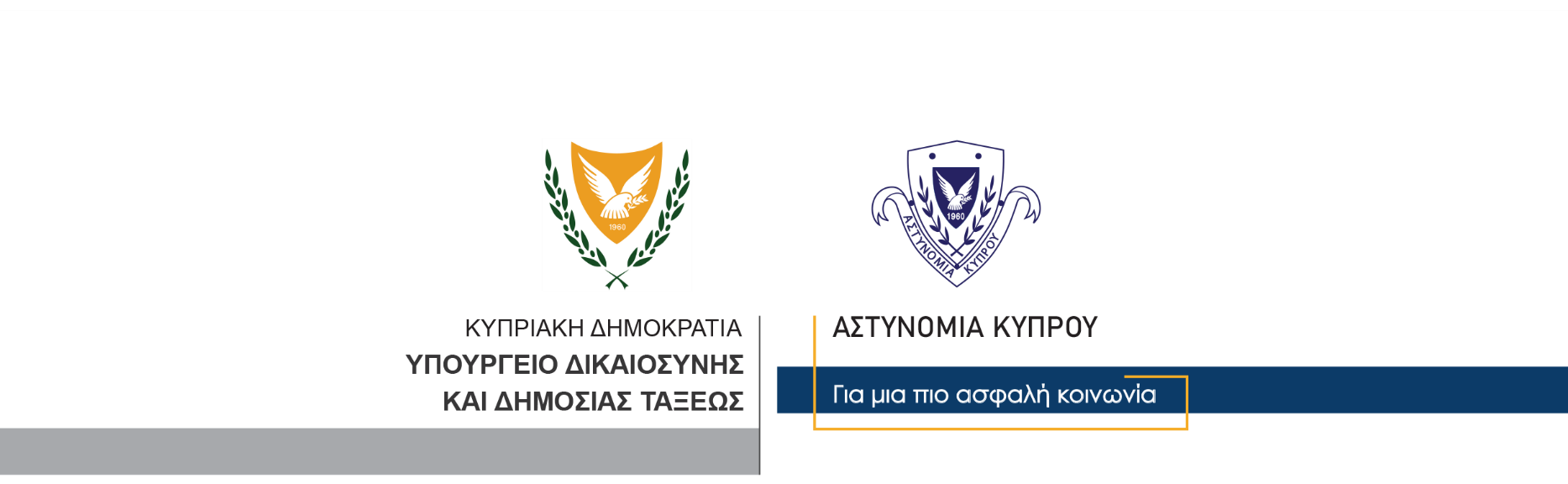 20 Δεκεμβρίου, 2023  Δελτίο Τύπου 6Εντοπισμός και κατάσχεση αδασμολόγητων προϊόντωνΑδασμολόγητα καπνικά προϊόντα εντόπισαν και κατάσχεσαν σήμερα, μέλη του ΟΠΕ Λευκωσίας και του Τμήματος Τελωνείων στο πλαίσιο συντονισμένης δράσης με σκοπό την πάταξη της παράνομης κατοχής, διακίνησης και εμπορίας αφορολόγητων καπνικών προϊόντων και  τη δόλια αποφυγή καταβολής φόρων κατανάλωσης και Φ.Π.Α.  Συγκεκριμένα, κατά τη διάρκεια έρευνας που διενεργήθηκε σε υποστατικό πώλησης οχημάτων, ιδιοκτησία 44χρονου, στην επαρχία Λευκωσίας, εντοπίστηκαν εντός δύο αυτοκινήτων, 198 κούτες τσιγάρα διαφόρων μαρκών, 145 κούτες τσιγάρων για ηλεκτρικές καπνικές συσκευές καθώς επίσης 4 κιλά και 920 γραμμάρια καπνού τα οποία κατασχέθηκαν.  Τα κατασχεθέντα παραλήφθηκαν από Λειτουργούς του Τμήματος Τελωνείων, ενώ η υπόθεση ρυθμίστηκε εξωδίκως με την καταβολή του χρηματικού ποσού των €21,000 από τον 44χρονο. 		    Κλάδος ΕπικοινωνίαςΥποδιεύθυνση Επικοινωνίας Δημοσίων Σχέσεων & Κοινωνικής Ευθύνης